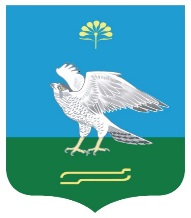 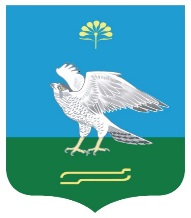                                                                        № 25                                                              Об отмене постановления Администрации сельского поселения Зильдяровский сельсовет муниципального района Миякинский район Республики Башкортостан от 13 января 2012г. № 1 «Об утверждении перечня муниципальных услуг (функций) оказываемых администрацией сельского поселения Зильдяровский сельсовет муниципального района Миякинский район Республики Башкортостан»         На основании экспертного заключения Государственного комитета Республики Башкортостан по делам юстиции от 15 сентября 2023 г. НГР RU 03005505201200001, в связи с несоответствием постановления федеральному законодательству Администрация сельского поселения Зильдяровский сельсовет муниципального района Миякинский район Республики Башкортостан            ПОСТАНОВЛЯЕТ:        1.Отменить постановление Администрации сельского поселения Зильдяровский сельсовет муниципального района Миякинский район Республики Башкортостан от 13 января 2012г. № 1 «Об утверждении перечня муниципальных услуг (функций) оказываемых администрацией сельского поселения Зильдяровский сельсовет муниципального района Миякинский район Республики Башкортостан»        2.Обнародовать настоящее постановление на информационном стенде в здании администрации сельского поселения Зильдяровский сельсовет муниципального района Миякинский район Республики Башкортостан и на официальном сайте в сети «Интернет». 3.Контроль за исполнением настоящего постановления оставляю за собой.       4.Настоящее Постановление вступает в силу со дня его подписания.Глава  сельского поселения                                        З.З.Идрисов